What will we be learning?Breathing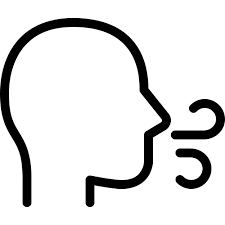 Why this? Why now?Previous Learning The impact of exercise and lifestyle on the way the body functions (KS2); MovementFuture Learning Respiration Topic.GCSE – Organisation: Animal tissues, organs and organ systems; non- communicable diseases; human defence systems; Bioenergetics: Respiration. Enquiry ProcessesAnalyse patterns, draw conclusions, present data, collect data, communicate ideas, critique claims, examine consequences.Key Words:BreathingTrachea (windpipe)BronchiBronchiolesAlveoliRibsDiaphragmLung volumeVentilationGas ExchangePressureAsthmaSmoking(Respiration)What will we learn?Breathing occurs through the action of muscles in the ribcage and diaphragm. How the parts of the gas exchange system are adapted to their function.How changes in volume and pressure inside the chest move gases in and out of the lungsIn gas exchange, oxygen and carbon dioxide move between alveoli and the blood. Oxygen is transported to cells for aerobic respiration and carbon dioxide, a waste product of respiration, is removed from the body. The amount of oxygen required by body cells determines the rate of breathing.Explain observations about changes to breathing rate and volume, including how to carry out simple measurements of lung volume.How exercise, smoking and asthma affect the gas exchange system. Misconceptions in this topicRespiration is not breathing - ventilation is breathing, respiration is a chemical rection inside the mitochondria of cells.The trachea leads to the lungs, the oesophagus leads to the stomach.Bronchus = singular; Bronchi = pleural. What will we learn?Breathing occurs through the action of muscles in the ribcage and diaphragm. How the parts of the gas exchange system are adapted to their function.How changes in volume and pressure inside the chest move gases in and out of the lungsIn gas exchange, oxygen and carbon dioxide move between alveoli and the blood. Oxygen is transported to cells for aerobic respiration and carbon dioxide, a waste product of respiration, is removed from the body. The amount of oxygen required by body cells determines the rate of breathing.Explain observations about changes to breathing rate and volume, including how to carry out simple measurements of lung volume.How exercise, smoking and asthma affect the gas exchange system. Misconceptions in this topicRespiration is not breathing - ventilation is breathing, respiration is a chemical rection inside the mitochondria of cells.The trachea leads to the lungs, the oesophagus leads to the stomach.Bronchus = singular; Bronchi = pleural. Key Words:BreathingTrachea (windpipe)BronchiBronchiolesAlveoliRibsDiaphragmLung volumeVentilationGas ExchangePressureAsthmaSmoking(Respiration)What opportunities are there for wider study?CareersDoctor       Nurse          Physiotherapist        Sports Scientist        Personal TrainerSTE(A)M https://highcliffe.sharepoint.com/sites/LearnSTEMWhat opportunities are there for wider study?CareersDoctor       Nurse          Physiotherapist        Sports Scientist        Personal TrainerSTE(A)M https://highcliffe.sharepoint.com/sites/LearnSTEMKey Words:BreathingTrachea (windpipe)BronchiBronchiolesAlveoliRibsDiaphragmLung volumeVentilationGas ExchangePressureAsthmaSmoking(Respiration)How will I be assessed?End of topic assessmentHow will I be assessed?End of topic assessmentKey Words:BreathingTrachea (windpipe)BronchiBronchiolesAlveoliRibsDiaphragmLung volumeVentilationGas ExchangePressureAsthmaSmoking(Respiration)